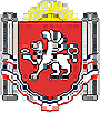 БОТАНИЧЕСКИЙ СЕЛЬСКИЙ СОВЕТРАЗДОЛЬНЕНСКОГО РАЙОНА РЕСПУБЛИКИ КРЫМРЕШЕНИЕ18.05. 2021 года                    с. Ботаническое                                  		№ 240 Об утверждении Порядка расчета и возврата сумм инициативных платежей, подлежащих возврату лицам (в том числе организациям), осуществившим их перечисление в бюджет Ботанического сельского поселения Раздольненского  района Республики КрымВ соответствии с Федеральным законом от 20 июля 2020 года № 236-ФЗ «О внесении изменений в Федеральный закон «Об общих принципах организации местного самоуправления в Российской Федерации», руководствуясь Уставом муниципального образования Ботаническое сельское поселение Раздольненского  района Республики Крым, принимая во внимание письмо прокуратуры Раздольненского района от 04.02.2021 № Исорг-20350020-258-21/-20350020, учитывая положительное экспертное заключение прокуратуры Раздольненского района от 23.04.2021 № Исорг-1290-21/2946, Ботанический сельский советРЕШИЛ:1. Утвердить Порядок расчета и возврата сумм инициативных платежей, подлежащих возврату лицам (в том числе организациям), осуществившим их перечисление в бюджет Ботанического сельского поселения Раздольненского  района Республики Крым согласно приложению к настоящему решению.2. Решение вступает в силу после его официального опубликования (обнародования).3.Обнародовать данное решение на информационных стендах и  официальном сайте администрации Ботанического сельского поселения (http://admbotanika.ru).4. Контроль за выполнением настоящего решения оставляю за собой.Председатель Ботанического сельскогосовета – глава администрацииБотанического сельского поселения                                М.А.ВласевскаяУтвержденрешением Ботанического сельского совета 2-го созыва Раздольненского района Республики Крымот 18.05.2021 № 240Порядокрасчета и возврата сумм инициативных платежей, подлежащих возврату лицам (в том числе организациям), осуществившим их перечисление в бюджет Ботанического сельского поселения Раздольненского района Республики Крым1. В случае если инициативный проект не был реализован, либо в случае наличия остатка инициативных платежей по итогам реализации инициативного проекта, не использованных в целях реализации инициативного проекта, инициативные платежи подлежат возврату инициаторам проекта, осуществившим их перечисление в бюджет Ботанического сельского поселения Раздольненского района Республики Крым (далее - денежные средства, подлежащие возврату).2. Размер денежных средств, подлежащих возврату инициаторам проекта, рассчитывается исходя из процентного соотношения софинансирования инициативного проекта.	3. Инициаторы проекта предоставляют заявление на возврат денежных средств с указанием банковских реквизитов в  сектор по вопросам финансов, бухгалтерского учета и муниципальным услугам администрации Ботанического сельского поселения Раздольненского района Республики Крым, осуществляющее учёт инициативных платежей, в целях возврата инициативных платежей.4. Сектор по вопросам финансов, бухгалтерского учета и  муниципальным услугам администрации Ботанического сельского поселения Раздольненского района Республики Крым, осуществляющий учёт инициативных платежей, в течение 5 рабочих дней со дня поступления заявления осуществляет возврат денежных средств.